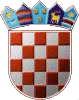 	REPUBLIKA HRVATSKAKRAPINSKO ZAGORSKA ŽUPANIJA      OPĆINA VELIKO TRGOVIŠĆE        						             OPĆINSKO VIJEĆE											   KLASA: 021-01/20-01/10								 UR.BROJ:2197/05-05-20 -3							-Veliko Trgovišće, 05.05.2020.g.  	Na temelju članka 108. Zakona o proračunu („Narodne novine“ broj: 87/08., 136/12. i  15/15.) i članka 35. Statuta općine Veliko Trgovišće („Službeni glasnik KZŽ“ broj: 23/09., 8/13., 6/18. i 11/20.-proč.tekst) Općinsko vijeće općine Veliko Trgovišće na 18. sjednici održanoj dana 05.svibnja 2020. godine  donijelo jeO  D  L  U  K  Uo godišnjem izvještaju o izvršenju Proračuna za 2019. godinuČlanak 1.	Godišnji izvještaj o izvršenju Proračuna općine Veliko Trgovišće za 2019. godinu sadrži:opći dio Proračuna koji čini Račun prihoda i rashoda prema ekonomskoj klasifikaciji, prema izvorima financiranja i prema funkcijskoj klasifikaciji  i Račun financiranja na razini odjeljka ekonomske klasifikacije i prema izvorima financiranja,posebni dio Proračuna po organizacijskoj i programskoj klasifikaciji te razini odjeljka ekonomske klasifikacije,razvojne programe,izvještaj o zaduživanju na domaćem i stranom tržištu novca i kapitala,izvještaj o korištenju proračunske zalihe,izvještaj o danim jamstvima i izdacima po jamstvima.Članak 2.	Ostvareni manjak prihoda u iznosu od   2.104.950,00  kn prenosi se u Proračun općine Veliko Trgovišće za 2020. godinu.Članak 3.Izvršenje Proračuna prema članku 1. ove  Odluke  prikazano je u Izvještaju  koji se prilaže ovog odluci i čini njezin sastavni dio.Članak 4.		Ova odluka stupa na snagu prvog dana od dana objave, a objavit će se u Službenom glasniku KZŽ.																				    														PREDSJEDNIK															OPĆINSKOG VIJEĆA													      																			   Zlatko Žeinski,dipl.oec